Warto żyć 
                Radośnie, jak najdłużej!
                Warto żyć 
                Dopóki jest Zielone Wzgórze!Dnia 26 lutego 2019 roku klasy 5 pojechały na wycieczkę do Teatru Powszechnego im. Jana Kochanowskiego w Radomiu na spektakl pt.: ,,Ania 
z Zielonego Wzgórza’’ w reżyserii Macieja Wojtyszko. W główne role wcielili się:Ania Shirley (Aleksandra Bogulewska)Mateusz Cuthbert (Piotr Kondrat)Maryla Cuthbert (Izabela Brejtkop)Gilbert Blythe (Karol Puciaty)Diana Barry (Joanna Zagórska)	Historia opowiada o osieroconej dziewczynce z bujną wyobraźnią. Ania była bardzo wygadaną, żywiołową, rezolutną nastolatką. Barwa jej włosów przypominała kolor marchewki. Ania Shirley przypadkowo trafia do starszego rodzeństwa - Maryli i Mateusza Cuthbert, którzy początkowo chcieli adoptować chłopca. Krok po kroku podbija serca opiekunów. Na Zielonym Wzgórzu dziewczynka znajduje wszystko o czym marzy - kochającą rodzinę, oddanych przyjaciół i ciepły dom.Po spektaklu klasy 5 udały się do Galerii Słonecznej, gdzie zjadły posiłek. Wyjazd był udany.  Dziękujemy naszym wychowawczyniom za tak udaną podróż do świata teatru.                                               Martyna B., Natalia P., Marta M. i koło dziennikarskie                                                   Dziękujemy!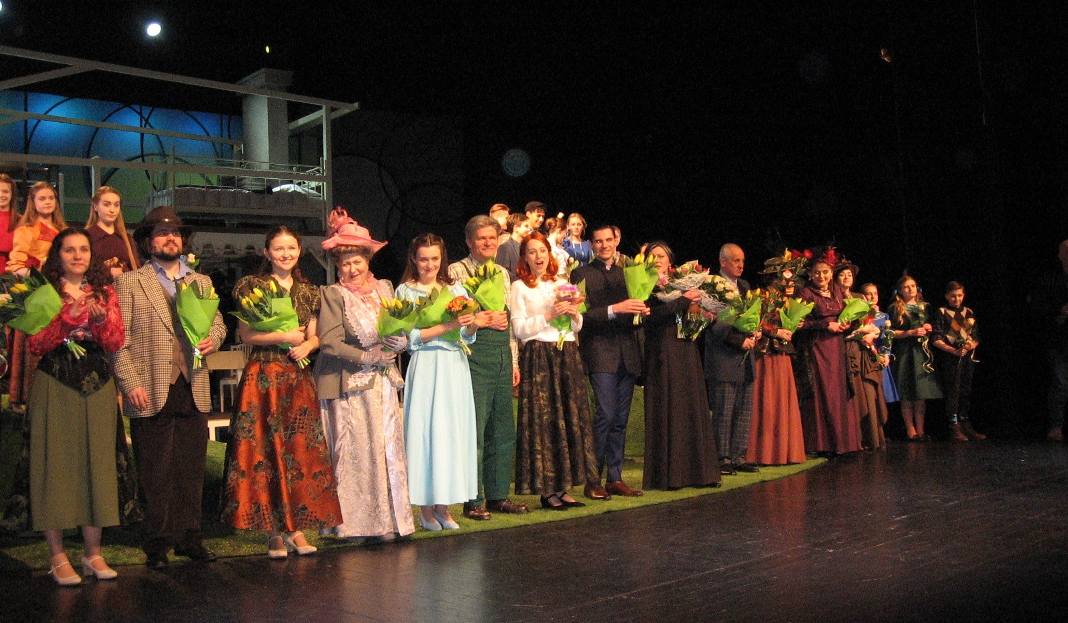 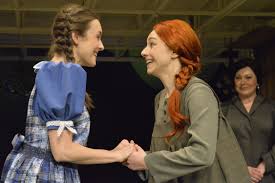 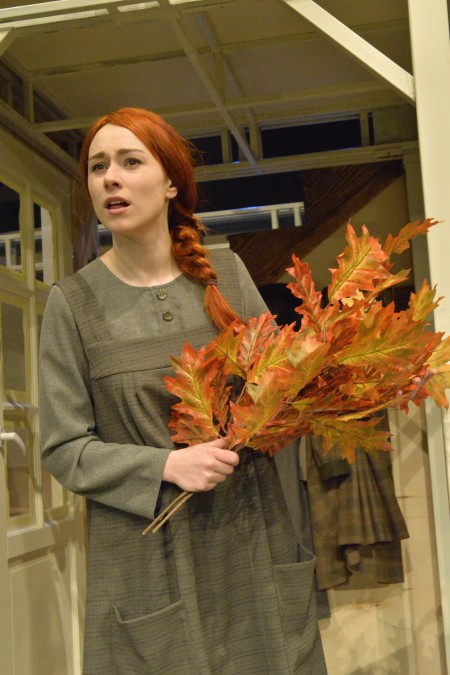 